Муниципальное бюджетное общеобразовательное учреждение Рябчевская средняя общеобразовательная школа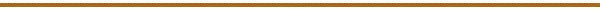 РАБОЧАЯ ПРОГРАММА ВОСПИТАНИЯНА УРОВЕНЬ начального общего образованияс.Рябчевск, 2021 г.СодержаниеРаздел 1. Особенности организуемого в школе воспитательного процесса...............стр. 3Раздел 2. Цель и задачи воспитания…………………………………...............................стр. 4Раздел 3. Виды, формы и содержание деятельности.......................................................стр. 6Раздел 4. Основные направления самоанализа воспитательной работы.................стр. 12Раздел 5. Ежегодный календарный план воспитательной работы............................стр. 12         Рабочая программа воспитания МБОУ Рябчевской СОШ (далее – Программа) разработана в соответствии с методическими рекомендациями «Примерная программа воспитания», утвержденной 02.06.2020 года на заседании Федерального учебно-методического объединения по общему образованию, с Федеральными государственными образовательными стандартами (далее – ФГОС)  начального общего образования.    Данная программа направлена на приобщение обучающихся к российским традиционным духовным ценностям, правилам и нормам поведения в российском обществе, а так же решение проблем гармоничного вхождения школьников в социальный мир и налаживания ответственных взаимоотношений с окружающими их людьми.            Воспитательная программа является обязательной частью основной образовательной программы МБОУ Рябчевской СОШ и призвана помочь всем участникам образовательного процесса реализовать воспитательный потенциал совместной деятельности и тем самым сделать школу воспитывающей организацией.          Вместе с тем, Программа призвана обеспечить достижение обучающимся личностных результатов, определенные ФГОС: формировать у них основы российской идентичности; готовность к саморазвитию; мотивацию к познанию и обучению; ценностные установки и социально-значимые качества личности; активное участие в социально-значимой деятельности школы.          Данная программа воспитания показывает систему работы с обучающимися в школе.РАЗДЕЛ 1. ОСОБЕННОСТИ ОРГАНИЗУЕМОГО В ШКОЛЕ ВОСПИТАТЕЛЬНОГО ПРОЦЕССАПроцесс воспитания в МБОУ Рябчевская СОШ основывается 
на следующих принципах взаимодействия педагогических работников 
и обучающихся:неукоснительное соблюдение законности и прав семьи и обучающегося, соблюдения конфиденциальности информации об обучающемся и семье, приоритета безопасности обучающегося при нахождении в образовательной организации;ориентир на создание в образовательной организации психологически комфортной среды для каждого обучающегося и взрослого, без которой невозможно конструктивное взаимодействие обучающихся и педагогических работников; реализация процесса воспитания главным образом через создание в школе детско-взрослых общностей, которые бы объединяли обучающихся 
и педагогических работников яркими и содержательными событиями, общими позитивными эмоциями и доверительными отношениями друг к другу;организация основных совместных дел обучающихся и педагогических работников как предмета совместной заботы и взрослых, и обучающихся;системность, целесообразность и нешаблонность воспитания как условия его эффективности.Основными традициями воспитания в МБОУ Рябчевская СОШ являются следующие: стержнем годового цикла воспитательной работы школы являются ключевые общешкольные дела, через которые осуществляется интеграция воспитательных усилий педагогических работников;важной чертой каждого ключевого дела и большинства используемых для воспитания других совместных дел педагогических работников и обучающихся является коллективная разработка, коллективное планирование, коллективное проведение и коллективный анализ их результатов;в школе создаются такие условия, при которых по мере взросления обучающегося увеличивается и его роль в совместных делах (от пассивного наблюдателя до организатора);в проведении общешкольных дел отсутствует соревновательность между классами, поощряется конструктивное межклассное и межвозрастное взаимодействие обучающихся, а также их социальная активность; педагогические работники школы ориентированы на формирование коллективов в рамках школьных классов, кружков,  секций и иных детских объединений, на установление в них доброжелательных и товарищеских взаимоотношений;ключевой фигурой воспитания в школе является классный руководитель, реализующий по отношению к обучающимся защитную, личностно развивающую, организационную, посредническую (в разрешении конфликтов) функции.РАЗДЕЛ 2. ЦЕЛЬ И ЗАДАЧИ ВОСПИТАНИЯСовременный национальный воспитательный идеал – это высоконравственный, творческий, компетентный гражданин России, принимающий судьбу Отечества как свою личную, осознающий ответственность за настоящее 
и будущее своей страны, укорененный в духовных и культурных традициях многонационального народа Российской Федерации. Исходя из этого воспитательного идеала, а также основываясь на базовых 
для нашего общества ценностях (таких как семья, труд, отечество, природа, мир, знания, культура, здоровье, человек) формулируется общая цель воспитания 
в МБОУ Рябчевская СОШ – личностное развитие обучающихся, проявляющееся:в усвоении ими знаний основных норм, которые общество выработало 
на основе этих ценностей (то есть, в усвоении ими социально значимых знаний); в развитии их позитивных отношений к этим общественным ценностям 
(то есть в развитии их социально значимых отношений);в приобретении ими соответствующего этим ценностям опыта поведения, опыта применения сформированных знаний и отношений на практике (то есть 
в приобретении ими опыта осуществления социально значимых дел).Данная цель ориентирует педагогических работников не на обеспечение соответствия личности обучающегося единому уровню воспитанности, 
а на обеспечение позитивной динамики развития его личности. В связи с этим важно сочетание усилий педагогического работника по развитию личности обучающегося и усилий самого обучающегося по своему саморазвитию. Их сотрудничество, партнерские отношения являются важным фактором успеха в достижении цели. В воспитании обучающихся младшего школьного возраста (уровень начального общего образования) таким целевым приоритетом является создание благоприятных условий для усвоения обучающимися социально значимых 
знаний – знаний основных норм и традиций того общества, в котором они живут. Выделение данного приоритета связано с особенностями обучающихся младшего школьного возраста: с их потребностью самоутвердиться в своем новом социальном статусе – статусе обучающегося, то есть научиться соответствовать предъявляемым к носителям данного статуса нормам и принятым традициям поведения. Такого рода нормы и традиции задаются в школе педагогическими работниками и воспринимаются обучающимися именно как нормы и традиции поведения обучающегося. Знание их станет базой для развития социально значимых отношений обучающихся и накопления ими опыта осуществления социально значимых дел и в дальнейшем, в подростковом и юношеском возрасте. К наиболее важным из них относятся следующие:  быть любящим, послушным и отзывчивым сыном (дочерью), братом (сестрой), внуком (внучкой); уважать старших и заботиться о младших членах семьи; выполнять посильную для обучающегося домашнюю работу, помогая старшим;быть трудолюбивым, следуя принципу «делу — время, потехе — час» как в учебных занятиях, так и в домашних делах, доводить начатое дело до конца;знать и любить свою Родину – свой родной дом, двор, улицу, город, село, свою страну; беречь и охранять природу (ухаживать за комнатными растениями в классе 
или дома, заботиться о своих домашних питомцах и, по возможности, о бездомных животных в своем дворе; подкармливать птиц в морозные зимы; не засорять бытовым мусором улицы, леса, водоемы);  проявлять миролюбие – не затевать конфликтов и стремиться решать спорные вопросы, не прибегая к силе; стремиться узнавать что-то новое, проявлять любознательность, ценить знания;быть вежливым и опрятным, скромным и приветливым;соблюдать правила личной гигиены, режим дня, вести здоровый образ жизни; уметь сопереживать, проявлять сострадание к попавшим в беду; стремиться устанавливать хорошие отношения с другими людьми; уметь прощать обиды, защищать слабых, по мере возможности помогать нуждающимся в этом  людям; уважительно относиться к людям иной национальной или религиозной принадлежности, иного имущественного положения, людям с ограниченными возможностями здоровья;быть уверенным в себе, открытым и общительным, не стесняться быть 
в чем-то непохожим на других ребят; уметь ставить перед собой цели и проявлять инициативу, отстаивать свое мнение и действовать самостоятельно, без помощи старших.  Знание обучающимся младших классов данных социальных норм и традиций, понимание важности следования им имеет особое значение для обучающегося этого возраста, поскольку облегчает его вхождение в широкий социальный мир, 
в открывающуюся ему систему общественных отношений. Выделение в общей цели воспитания целевых приоритетов, связанных 
с возрастными особенностями воспитанников, не означает игнорирования других составляющих общей цели воспитания. Приоритет – это то, чему педагогическим работникам, работающим с обучающимися конкретной возрастной категории, предстоит уделять большее, но не единственное внимание. Добросовестная работа педагогических работников, направленная 
на достижение поставленной цели, позволит обучающемуся получить необходимые социальные навыки, которые помогут ему лучше ориентироваться в сложном мире человеческих взаимоотношений, эффективнее налаживать коммуникацию 
с окружающими, увереннее себя чувствовать во взаимодействии с ними, продуктивнее сотрудничать с людьми разных возрастов и разного социального положения, смелее искать и находить выходы из трудных жизненных ситуаций, осмысленнее выбирать свой жизненный путь в сложных поисках счастья для себя 
и окружающих его людей.Достижению поставленной цели воспитания обучающихся будет способствовать решение следующих основных задач:реализовывать воспитательные возможности общешкольных ключевых дел, поддерживать традиции их коллективного планирования, организации, проведения и анализа в школьном сообществе;реализовывать потенциал классного руководства в воспитании обучающихся, поддерживать активное участие классных сообществ в жизни школы;вовлекать обучающихся в кружки и иные объединения, работающие по школьным программам внеурочной деятельности, реализовывать их воспитательные возможности;использовать в воспитании обучающихся возможности школьного урока, поддерживать использование на уроках интерактивных форм занятий с обучающимися; организовывать для обучающихся экскурсии, походы и реализовывать их воспитательный потенциал;развивать предметно-эстетическую среду школы и реализовывать ее воспитательные возможности;организовать работу с семьями обучающихся, их родителями или законными представителями, направленную на совместное решение проблем личностного развития обучающихся.Планомерная реализация поставленных задач позволит организовать в школе интересную и событийно насыщенную жизнь обучающихся и педагогических работников, что станет эффективным способом профилактики антисоциального поведения обучающихся.РАЗДЕЛ 3. ВИДЫ, ФОРМЫ И СОДЕРЖАНИЕ ДЕЯТЕЛЬНОСТИПрактическая реализация цели и задач воспитания осуществляется в рамках следующих направлений воспитательной работы школы. Каждое из них представлено в соответствующем модуле.3.1. Модуль «Ключевые общешкольные дела»Ключевые дела – это главные традиционные общешкольные дела, в которых принимает участие большая часть обучающихся и которые обязательно планируются, готовятся, проводятся и анализируются совместно педагогическими работниками и обучающимися. Это не набор календарных праздников, отмечаемых в школе, а комплекс коллективных творческих дел, интересных и значимых для обучающихся, объединяющих их вместе с педагогическими работниками в единый коллектив. Ключевые дела обеспечивают включенность в них большого числа обучающихся и взрослых, способствуют интенсификации их общения, ставят 
их в ответственную позицию к происходящему в школе. Введение ключевых дел 
в жизнь школы помогает преодолеть мероприятийный характер воспитания, сводящийся к набору мероприятий, организуемых педагогическими работниками для обучающихся. Для этого в МБОУ Рябчевская СОШ используются следующие формы работы:Вне образовательной организации:социальные проекты – ежегодные совместно разрабатываемые и реализуемые обучающимися и педагогическими работниками комплексы дел (благотворительной, экологической, патриотической, трудовой направленности), ориентированные 
на преобразование окружающего школу социума;проводимые для жителей микрорайона и организуемые совместно с семьями обучающихся спортивные состязания, праздники, фестивали, представления, которые открывают возможности для творческой самореализации обучающихся 
и включают их в деятельную заботу об окружающих; участие во всероссийских акциях, посвященных значимым отечественным 
и международным событиям.На уровне образовательной организации:общешкольные праздники – ежегодно проводимые творческие (театрализованные, музыкальные, литературные и т.п.) дела, связанные со значимыми для обучающихся и педагогических работников знаменательными датами и в которых участвуют все классы школы;торжественные ритуалы посвящения, связанные с переходом обучающихся 
на следующий уроверь образования, символизирующие приобретение ими новых социальных статусов в школе и развивающие школьную идентичность обучающихся;церемонии награждения (по итогам года) обучающихся и педагогических работников за активное участие в жизни школы, защиту чести школы в конкурсах, соревнованиях, олимпиадах, значительный вклад в развитие школы. 
    Это способствует поощрению социальной активности обучающихся, развитию позитивных межличностных отношений между педагогическими работниками и воспитанниками, формированию чувства доверия и уважения друг к другу.На уровне классов:участие школьных классов в реализации общешкольных ключевых дел; проведение в рамках класса итогового анализа обучающимися общешкольных ключевых дел, участие представителей классов в итоговом анализе проведенных дел на уровне общешкольных советов дела.На уровне обучающихся: вовлечение по возможности каждого обучающегося в ключевые дела школы 
в одной из возможных для них ролей:  исполнителей, ведущих, ответственных 
за костюмы и оборудование, ответственных за приглашение и встречу гостей и т.п.);индивидуальная помощь обучающемуся (при необходимости) в освоении навыков подготовки, проведения и анализа ключевых дел;наблюдение за поведением обучающегося в ситуациях подготовки, проведения и анализа ключевых дел, за его отношениями со сверстниками,  с педагогическими работниками и другими взрослыми;при необходимости коррекция поведения обучающегося через частные беседы с ним, через включение его в совместную работу с другими обучающимися, которые могли бы стать хорошим примером для обучающегося, через предложение взять 
в следующем ключевом деле на себя роль ответственного за тот или иной фрагмент общей работы. 3.2. Модуль «Классное руководство»Осуществляя работу с классом, педагогический работник (классный руководитель, социальный педагог и т.д.) организует работу с коллективом класса; индивидуальную работу с обучающимися вверенного ему класса; работу с учителями-предметниками в данном классе; работу с родителями обучающихся или их законными представителями Работа с классным коллективом:- инициирование и поддержка участия класса в общешкольных ключевых делах, оказание необходимой помощи обучающимся в их подготовке, проведении и анализе;- организация интересных и полезных для личностного развития обучающегося, совместных дел с обучающимися вверенного ему класса (познавательной, трудовой, спортивно-оздоровительной, духовно-нравственной, творческой), позволяющие с одной стороны, – вовлечь в них обучающихся с самыми разными потребностями и тем самым дать им возможность самореализоваться в них, а с другой, – установить и упрочить доверительные отношения с обучающимися класса, стать для них значимым взрослым, задающим образцы поведения в обществе. - проведение классных часов как часов плодотворного и доверительного общения педагогического работника и обучающихся, основанных на принципах уважительного отношения к личности обучающегося, поддержки активной позиции каждого обучающегося в беседе, предоставления обучающимся возможности обсуждения и принятия решений по обсуждаемой проблеме, создания благоприятной среды для общения. - сплочение коллектива класса через: игры на сплочение 
и командообразование;  походы и экскурсии, организуемые классными руководителями и родителями; празднования в классе дней рождения обучающихся, включающие в себя поздравления, сюрпризы, творческие подарки и розыгрыши, дающие каждому обучающемуся возможность рефлексии собственного участия в жизни класса. - выработка совместно с обучающимися законов класса, помогающих обучающимся  освоить нормы и правила общения, которым они должны следовать в школе. Индивидуальная работа с обучающимися:- изучение особенностей личностного развития обучающихся класса через наблюдение за поведением обучающихся в их повседневной жизни, в специально создаваемых педагогических ситуациях, в играх, погружающих обучающегося в мир человеческих отношений, в организуемых педагогическим работником беседах 
по тем или иным нравственным проблемам; результаты наблюдения сверяются 
с результатами бесед классного руководителя с родителями обучающихся, 
учителями-предметниками; - поддержка обучающегося в решении важных для него жизненных проблем (налаживание взаимоотношений с одноклассниками или педагогическими работниками,  успеваемость и т.п.), когда каждая проблема трансформируется классным руководителем в задачу для обучающегося, которую они совместно стараются решить; - индивидуальная работа с обучающимися класса, направленная на заполнение ими личных портфолио, в которых обучающиеся не просто фиксируют свои учебные, творческие, спортивные, личностные достижения, но и в ходе индивидуальных неформальных бесед с классным руководителем в начале каждого года планируют их, а в конце года – вместе анализируют свои успехи и неудачи;- коррекция поведения обучающегося через частные беседы с ним, 
его родителями или законными представителями, с другими обучающимися класса; через предложение взять на себя ответственность за то или иное поручение в классе.Работа с учителями-предметниками в классе:- регулярные консультации классного руководителя с учителями-предметниками, направленные на формирование единства мнений и требований педагогических работников по ключевым вопросам воспитания, на предупреждение и разрешение конфликтов между учителями-предметниками и обучающимися;- проведение мини-педсоветов, направленных на решение конкретных проблем класса и интеграцию воспитательных влияний на обучающихся;- привлечение учителей-предметников к участию во внутриклассных делах, дающих педагогическим работникам возможность лучше узнавать и понимать своих обучающихся, увидев их в иной, отличной от учебной, обстановке;          - привлечение учителей-предметников к участию в родительских собраниях класса для объединения усилий в деле обучения и воспитания обучающихся.Работа с родителями обучающихся или их законными представителями:- регулярное информирование родителей о школьных успехах 
и проблемах их обучающихся, о жизни класса в целом;- помощь родителям обучающихся или их законным представителям 
в регулировании отношений между ними, администрацией школы и учителями-предметниками; - организация родительских собраний, происходящих в режиме обсуждения наиболее острых проблем обучения и воспитания обучающихся;- создание и организация работы родительских комитетов классов, участвующих в управлении образовательной организацией и решении вопросов воспитания и обучения их обучающихся;привлечение членов семей обучающихся к организации и проведению дел класса;- организация на базе класса семейных праздников, конкурсов, соревнований, направленных на сплочение семьи и школы.Модуль 3.3. «Курсы внеурочной деятельности»Воспитание на занятиях школьных курсов внеурочной деятельности осуществляется преимущественно через: - вовлечение обучающихся в интересную и полезную для них деятельность, которая предоставит им возможность самореализоваться в ней, приобрести социально значимые знания, развить в себе важные для своего личностного развития социально значимые отношения, получить опыт участия в социально значимых делах;- формирование в кружках и т.п. детских объединениях, которые могли бы объединять обучающихся и педагогических работников общими позитивными эмоциями и доверительными отношениями друг к другу;- создание в детских объединениях традиций, задающих их членам определенные социально значимые формы поведения;- поддержку в детских объединениях обучающихся с ярко выраженной лидерской позицией и установкой на сохранение и поддержание накопленных социально значимых традиций; - поощрение педагогическими работниками детских инициатив и детского самоуправления. Реализация воспитательного потенциала курсов внеурочной деятельности происходит в рамках следующих выбранных обучающимися ее видов:Познавательная деятельность. Курсы внеурочной деятельности, направленные на передачу обучающимся  социально значимых знаний, развивающие их любознательность, позволяющие привлечь их внимание к экономическим, политическим, экологическим, гуманитарным проблемам нашего общества, формирующие их гуманистическое мировоззрение и научную картину мира.Художественное творчество. Курсы внеурочной деятельности, создающие благоприятные условия для просоциальной самореализации обучающихся, направленные на раскрытие их творческих способностей, формирование чувства вкуса и умения ценить прекрасное, на воспитание ценностного отношения обучающихся к культуре и их общее духовно-нравственное развитие. Проблемно-ценностное общение. Курсы внеурочной деятельности, направленные на развитие коммуникативных компетенций обучающихся, воспитание у них культуры общения, развитие умений слушать и слышать других, уважать чужое мнение и отстаивать свое собственное, терпимо относиться к разнообразию взглядов людей.Туристско-краеведческая деятельность. Курсы внеурочной деятельности, направленные на воспитание у обучающихся любви к своему краю, его истории, культуре, природе, на развитие самостоятельности и ответственности обучающихся, формирование у них навыков самообслуживающего труда. Спортивно-оздоровительная деятельность. Курсы внеурочной деятельности, направленные на физическое развитие обучающихся, развитие их ценностного отношения к своему здоровью, побуждение к здоровому образу жизни, воспитание силы воли, ответственности, формирование установок на защиту слабых. Трудовая деятельность. Курсы внеурочной деятельности, направленные 
на развитие творческих способностей обучающихся, воспитание у них трудолюбия 
и уважительного отношения к физическому труду.  Игровая деятельность. Курсы внеурочной деятельности, направленные 
на раскрытие творческого, умственного и физического потенциала обучающихся, развитие у них навыков конструктивного общения, умений работать в команде.  3.4. Модуль «Школьный урок»Реализация педагогическими работниками воспитательного потенциала урока предполагает следующее:- установление доверительных отношений между педагогическим работником 
и его обучающимися, способствующих позитивному восприятию обучающимися требований и просьб педагогического работника, привлечению их внимания 
к обсуждаемой на уроке информации, активизации их познавательной деятельности;- побуждение обучающихся соблюдать на уроке общепринятые нормы поведения, правила общения со старшими (педагогическими работниками) 
и сверстниками (обучающимися), принципы учебной дисциплины и самоорганизации; - привлечение внимания обучающихся к ценностному аспекту изучаемых 
на уроках явлений, организация их работы с получаемой на уроке социально значимой информацией – инициирование ее обсуждения, высказывания обучающимися своего мнения по ее поводу, выработки своего к ней отношения; - использование воспитательных возможностей содержания учебного предмета через демонстрацию обучающимся примеров ответственного, гражданского поведения, проявления человеколюбия и добросердечности, через подбор соответствующих текстов для чтения, задач для решения, проблемных ситуаций для обсуждения в классе;- применение на уроке интерактивных форм работы с обучающимися: интеллектуальных игр, стимулирующих познавательную мотивацию обучающихся; дидактического театра, где полученные на уроке знания обыгрываются 
в театральных постановках; дискуссий, которые дают обучающимся возможность приобрести опыт ведения конструктивного диалога; групповой работы или работы 
в парах, которые учат обучающихся командной работе и взаимодействию с другими обучающимися;  - включение в урок игровых процедур, которые помогают поддержать мотивацию обучающихся к получению знаний, налаживанию позитивных межличностных отношений в классе, помогают установлению доброжелательной атмосферы во время урока; - организация шефства мотивированных и эрудированных обучающихся 
над их неуспевающими одноклассниками, дающего обучающимся социально значимый опыт сотрудничества и взаимной помощи;- инициирование и поддержка исследовательской деятельности обучающихся 
в рамках реализации ими индивидуальных и групповых исследовательских проектов, что даст обучающимся возможность приобрести навык самостоятельного решения теоретической проблемы, навык генерирования и оформления собственных идей, навык уважительного отношения к чужим идеям, оформленным в работах других исследователей, навык публичного выступления перед аудиторией, аргументирования и отстаивания своей точки зрения.Модуль 3.5. «Экскурсии,  походы»Экскурсии, походы помогают обучающемуся расширить свой кругозор, получить новые знания об окружающей его социальной, культурной, природной среде, научиться уважительно и бережно относиться к ней, приобрести важный опыт социально одобряемого поведения в различных внешкольных ситуациях. На экскурсиях, в походах создаются благоприятные условия для воспитания у обучающихся самостоятельности и ответственности, формирования у них навыков самообслуживающего труда, преодоления 
их инфантильных и эгоистических наклонностей, обучения рациональному использованию своего времени, сил, имущества. Эти воспитательные возможности реализуются в рамках следующих видов и форм деятельности:- пешие прогулки, экскурсии или походы, организуемые в классах их классными руководителями и родителями обучающихся: в музей, в картинную галерею, в технопарк, на предприятие, на природу и т.д.;- исторические, биологические экспедиции, организуемые педагогическими работниками и родителями обучающихся в другие города или села для углубленного изучения произошедших здесь исторических событий, имеющихся здесь природных и историко-культурных ландшафтов, флоры и фауны.3.6. Модуль «Организация предметно-эстетической среды»Окружающая обучающегося предметно-эстетическая среда школы, 
при условии ее грамотной организации, обогащает внутренний мир обучающегося, способствует формированию у него чувства вкуса и стиля, создает атмосферу психологического комфорта, поднимает настроение, предупреждает стрессовые ситуации, способствует позитивному восприятию обучающимся школы. Воспитывающее влияние на обучающегося осуществляется через такие формы работы с предметно-эстетической средой школы как: - оформление интерьера школьных помещений (вестибюля, коридора, рекреаций и т.п.) и их периодическая переориентация, которая может служить хорошим средством разрушения негативных установок обучающихся на учебные и внеучебные занятия;-  размещение на стенах школы регулярно сменяемых экспозиций: творческих работ обучающихся, позволяющих им реализовать свой творческий потенциал, 
а также знакомящих их с работами друг друга; картин определенного художественного стиля, знакомящего обучающихся с разнообразием эстетического осмысления мира; фотоотчетов об интересных событиях, происходящих в школе (проведенных ключевых делах, интересных экскурсиях, походах, встречах с интересными людьми и т.п.);- озеленение пришкольной территории, разбивка клумб, тенистых аллей, оборудование во дворе школы беседок, спортивной и игровой площадок; - благоустройство классных кабинетов, осуществляемое классными руководителями вместе с обучающимся и своих классов, позволяющее обучающимся проявить свои фантазию и творческие способности, создающее повод для длительного общения классного руководителя со своими обучающимися;- регулярная организация и проведение конкурсов творческих проектов 
по благоустройству различных участков пришкольной территории (например, высадке культурных растений, закладке газонов, сооружению альпийских горок и иного декоративного оформления отведенных для детских проектов мест); - акцентирование внимания обучающихся посредством элементов предметно-эстетической среды (стенды, плакаты, инсталляции) на важных для воспитания ценностях школы, ее традициях, правилах.3.7. Модуль «Работа с родителями»Работа с родителями или законными представителями обучающихся осуществляется для более эффективного достижения цели воспитания, которое обеспечивается согласованием позиций семьи и школы в данном вопросе. Работа 
с родителями или законными представителями обучающихся осуществляется 
в рамках следующих видов и форм деятельности: На групповом уровне: - Общешкольный родительский комитет и попечительский совет школы, участвующие в управлении образовательной организацией и решении вопросов воспитания и социализации их обучающихся;- родительские дни, во время которых родители могут посещать школьные уроки и внеурочные занятия для получения представления о ходе учебно-воспитательного процесса в школе;- общешкольные родительские собрания, происходящие в режиме обсуждения наиболее острых проблем обучения и воспитания обучающихся;- семейный всеобуч, на котором родители могли бы получать ценные рекомендации и советы от профессиональных психологов, врачей, социальных работников и обмениваться собственным творческим опытом и находками в деле воспитания обучающихся;  - родительские форумы при школьном интернет-сайте, на которых обсуждаются интересующие родителей вопросы.На индивидуальном уровне:- участие родителей в педагогических консилиумах, советах профилактики собираемых в случае возникновения острых проблем, связанных с обучением и воспитанием конкретного обучающегося;- помощь со стороны родителей в подготовке и проведении общешкольных 
и внутриклассных мероприятий воспитательной направленности;- индивидуальное консультирование c целью координации воспитательных усилий педагогических работников и родителей.РАЗДЕЛ 4. ОСНОВНЫЕ НАПРАВЛЕНИЯ САМОАНАЛИЗА 
ВОСПИТАТЕЛЬНОЙ РАБОТЫСамоанализ организуемой в школе воспитательной работы осуществляется 
по выбранным самой школой направлениям и проводится с целью выявления основных проблем школьного воспитания и последующего их решения. Основными принципами, на основе которых осуществляется самоанализ воспитательной работы в школе, являются:- принцип гуманистической направленности осуществляемого анализа, ориентирующий экспертов на уважительное отношение как к воспитанникам, 
так и к педагогическим работникам, реализующим воспитательный процесс; - принцип приоритета анализа сущностных сторон воспитания, ориентирующий экспертов на изучение не количественных его показателей, а качественных – таких как содержание и разнообразие деятельности, характер общения и отношений между обучающимися  и педагогическими работниками;  -  принцип развивающего характера осуществляемого анализа, ориентирующий экспертов на использование его результатов для совершенствования воспитательной деятельности педагогических работников: грамотной постановки ими цели и задач воспитания, умелого планирования своей воспитательной работы, адекватного подбора видов, форм и содержания их совместной с обучающимися  деятельности;- принцип разделенной ответственности за результаты личностного развития обучающихся, ориентирующий экспертов на понимание того, что личностное развитие обучающихся – это результат как социального воспитания (в котором школа участвует наряду с другими социальными институтами), так и стихийной социализации и саморазвития обучающихся.Основными направлениями анализа организуемого в школе воспитательного процесса следующие:1. Результаты воспитания, социализации и саморазвития обучающихся. Критерием, на основе которого осуществляется данный анализ, является динамика личностного развития обучающихся каждого класса. Осуществляется анализ классными руководителями совместно с заместителем директора по учебно - воспитательной работе с последующим обсуждением его результатов на заседании методического объединения классных руководителей 
или педагогическом совете школы.Способом получения информации о результатах воспитания, социализации 
и саморазвития обучающихся является педагогическое наблюдение. Внимание педагогических работников сосредотачивается на следующих вопросах: какие прежде существовавшие проблемы личностного развития обучающихся удалось решить за минувший учебный год; какие проблемы решить 
не удалось и почему; какие новые проблемы появились, над чем далее предстоит работать педагогическому коллективу.2. Состояние организуемой в школе совместной деятельности обучающихся и взрослых.Критерием, на основе которого осуществляется данный анализ, является наличие в школе интересной, событийно насыщенной и личностно развивающей совместной деятельности обучающихся и взрослых. Осуществляется анализ ответственным по учебно - воспитательной работе, классными руководителями.Способами получения информации о состоянии организуемой в школе совместной деятельности обучающихся и педагогических работников могут быть беседы с обучающимися и их родителями, педагогическими работниками, при необходимости – их анкетирование. Полученные результаты обсуждаются на заседании методического объединения классных руководителей или педагогическом совете школы.Внимание при этом сосредотачивается на вопросах, связанных с:качеством проводимых общешкольных ключевых дел;качеством совместной деятельности классных руководителей и их классов;качеством организуемой в школе внеурочной деятельности;качеством проводимых в школе экскурсий,  походов; качеством организации предметно-эстетической среды школы;качеством взаимодействия школы и семей обучающихся.Итогом самоанализа организуемой в школе воспитательной работы является перечень выявленных проблем, над которыми предстоит работать педагогическому коллективу.Раздел 5. Ежегодный календарный план воспитательной работы.Приоритетные направления воспитательной работы:Календарный план воспитательной работыСЕНТЯБРЬДевиз месяца: « Внимание, дети!»ОКТЯБРЬДевиз: «Здоровое поколение»НОЯБРЬДевиз: «Крепка семья - крепка держава»ДЕКАБРЬДевиз: «Новогодние приключения»ЯНВАРЬДевиз: «Новаторы школы»ФЕВРАЛЬДевиз: «Готов к труду и обороне!»МАРТДевиз: «Мое место в мире»АПРЕЛЬДевиз: «За здоровый образ жизни!»МАЙДевиз: «Наши успехи и достижения»ИЮНЬДевиз: «Ура! Каникулы!»ПРИНЯТОПротокол ПС школыот «30» августа 2021 г. № 1УТВЕРЖДЕНАПриказом МБОУ Рябчевская СОШот 30 августа 2021 г. № 63Направление воспитательной работыЗадачи работы по данному направлениюОбщеинтеллектуальное (популяризация научных знаний, проектная деятельность)Активная практическая и мыслительная деятельность.Формирование потребности к изучению, создание положительной эмоциональной атмосферы обучения, способствующей оптимальному напряжению умственных и физических сил обучающихся.Воспитание экологической грамотности и социально значимой целеустремленности в трудовых отношениях школьников;Изучение обучающимися природы и истории родного края.Проведение природоохранных акций.Выявление и развитие природных задатков и способностей обучающихся.Гражданско-патриотическое(гражданско-патриотическое воспитание, приобщение детей к культурному наследию, экологическое воспитание)Формирование гражданской и правовой направленности личности, активной жизненной позиции;Формирование у воспитанников такие качества, как долг, ответственность, честь, достоинство, личность.Воспитание любви и уважения к традициям Отечества, школы, семьи.Воспитание уважения к правам, свободам и обязанностям человека.Духовно-нравственное (нравственно-эстетическое воспитание, семейное воспитание)Приобщение к базовым национальным ценностям российского общества, таким, как патриотизм, социальная солидарность, гражданственность, семья, здоровье, труд и творчество,  наука, традиционные религии России, искусство, природа, человечество.Формирование духовно-нравственных качеств личности.Воспитание человека, способного к принятию ответственных решений и к проявлению нравственного поведения в любых жизненных ситуациях.Воспитание нравственной культуры, основанной на самоопределении и самосовершенствовании.Воспитание доброты, чуткости, сострадания, заботы и милосердия.Создание единой воспитывающей среды, в которой развивается личность ребенка, приобщение родителей к целенаправленному процессу воспитательной работы образовательного учреждения.Включение родителей в разнообразные сферы жизнедеятельности образовательного учреждения.Здоровьесберегающее(физическое воспитание и формирование культуры здоровья, безопасность жизнедеятельности)Формирование и развитие знаний, установок, личностных ориентиров и норм здорового и безопасного образа жизни с целью сохранения, и укрепления физического, психологического и социального здоровья обучающихся как одной из ценностных составляющих личности обучающегося и ориентированной на достижение планируемых результатов освоения основной образовательной программы основного общего образования.Формирование у обучающихся сознательного и ответственного отношения к личной безопасности и безопасности окружающих, усвоение ими знаний и умений распознавать и оценивать опасные ситуации, определять способы защиты от них, оказывать само- и взаимопомощьСпособствовать преодолению у воспитанников вредных привычек средствами физической культуры и занятием спортом.Социальное(самоуправление, воспитание трудолюбия, сознательного, творческого отношения к образованию, труду в жизни, подготовка к сознательному выбору профессии)Формирование  готовности  обучающихся к выбору направления своей профессиональной деятельности в соответствии с личными интересами, индивидуальными особенностями и способностями, с учетом потребностей рынка труда.                                                                                    Формирование экологической культуры.                                   Формирование  общественных мотивов трудовой деятельности как наиболее ценных и значимых, устойчивых убеждений в необходимости труда на пользу обществу.          Воспитание личности с активной жизненной позицией, готовой к принятию ответственности за свои решения и полученный результат, стремящейся к   самосовершенствованию, саморазвитию и самовыражению.    Профилактика безнадзорности и правонарушений, социально-опасных явленийСовершенствование правовой культуры и правосознания обучающихся, привитие осознанного стремления к правомерному поведению.Организация работы по предупреждению и профилактике асоциального поведения обучающихся.Организация мероприятий по профилактике правонарушений, наркомании, токсикомании, алкоголизма.Проведение эффективных мероприятий по предотвращению суицидального риска среди детей и подростков.Изучение интересов, склонностей и способностей        обучающихся  «группы        риска», включение их во внеурочную        деятельность и деятельность объединений дополнительного образования.Организация консультаций специалистов (социального педагога, педагога-психолога, медицинских работников) для родителей и детей «группы риска».Контроль за воспитательным процессомСоблюдение отчетности всех частей воспитательного процесса.Выявление успехов и недостатков в воспитательной работе.№Направление деятельностиСодержаниеОтветственныеСроки1Общеинтеллектуальное День Знаний.День солидарности в борьбе с терроризмом.Участие в конкурсах различного уровня.Ответственн. за ВР, классные руководители01.09В течение месяца2Гражданско-патриотическоеТоржественная линейка, посвященная Дню знанийДекада школьникаОтветственн. за ВР, классные руководители01.0901-10.093Духовно-нравственное Проведение бесед о нормах поведения в школе, внешнем виде, о школьной формеКлассные руководителиВ течение месяца4ЗдоровьесберегающееУроки здоровья и день здоровьяОтветственн. за ВР, классные руководители2 неделя5СоциальноеРодительские собрания. Планирование работы органов школьного самоуправления.Месячник по ПДД «Внимание - дети!»Ответственн. за ВР, классные руководители1 неделя2 неделя6Профилактика безнадзорности и правонарушений, социально-опасных явленийСоставление социального паспорта класса, школы.Корректировка списков детей «группы риска»Социальный педагог, классные руководителиВ течение месяца7Контроль за воспитательным процессомУтверждение планов ВР классов.Составление расписание занятий ДО, внеурочной деятельности, классных часовОтветственный за ВРВ течение месяца№Направление деятельностиСодержаниеОтветственныеСроки1Общеинтеллектуальное Всероссийская олимпиада школьников.Участие в конкурсах различного уровняКлассные руководители,В течение месяца2Гражданско-патриотическоеМероприятия по правовому воспитанию школьниковКлассные руководители, учитель историиПоследняя неделя3Духовно-нравственное Декада пожилого человека.День учителя. Праздничная акция для учителейОтветственный за ВР, классные руководители01-10.1004.104ЗдоровьесберегающееВеселые старты, спортивные игры, ВД, соревнования, акцииУчительфизкультурыКл.рук. 1- 4 кл.В течение месяца5СоциальноеАкция «Вместе-Ярче» по энергосбережению.Классные часы по правилам поведения во время каникулОтветственный за ВР, классные руководителиПоследняя неделя6Профилактика безнадзорности и правонарушений, социально-опасных явленийСовет профилактики.Организация работы родительского патруля.Посещение семей на дому с целью ознакомления с условиями жизниСоциальный педагог, классные руководителиСогласно плануВ течение месяца7Контроль за воспитательным процессомИтоги проверки планов воспитательной работы.Проверка журналов ДО.Оформление плана работы на каникулыОтветственный за ВРВторая неделяПоследняя неделя№Направление деятельностиСодержаниеОтветственныеСроки1Общеинтеллектуальное Участие в конкурсах различного уровня.Общеклассные мероприятия, посвященные осениКлассные руководители1-5 классовВ течение месяца2Гражданско-патриотическое«День народного единства» классные часы, беседы.День демократииОтветственный за ВР, классные руководители  В течение      месяца3Духовно-нравственное Мероприятия ко Дню матери «Святость материнства»Классные руководители4 неделя4ЗдоровьесберегающееКлассные часы об этикете, здоровом образе жизни.Мониторинг здоровья.Социально-психологическое тестирование 13-18 летКлассные руководителиСоц.педагогВторая неделя5СоциальноеМесячник по профориентации. «Выбираем профессию»Акция «Спасибо. Нет!»Ответственный за ВР, классные руководителиВ течение месяцаВторая неделя6Профилактика безнадзорности и правонарушений, социально-опасных явленийСовет профилактики.Общешкольное родительское собрание по профилактике правонарушенийСоциальный педагогСогласно плану7Контроль за воспитательным процессомКонтроль за проведением мероприятий.Проверка «Организация самоуправления в классе»Ответственный за ВРВ течение месяца№Направление деятельностиСодержаниеОтветственныеСроки1Общеинтеллектуальное Участие в конкурсах различного уровняДень Героев ОтечестваКлассные руководителиВ течение месяца2Гражданско-патриотическоеМероприятия, приуроченные ко Дню Конституции России.Тематические уроки «Герои Отечества»Классные  руководителиУчитель истории12.12В течение месяца3Духовно-нравственное Школьные новогодние мероприятияОтветственный за ВР, классные руководителиВ течение месяцаПоследняя неделя4ЗдоровьесберегающееКлассные часы по пропаганде ЗОЖКлассные  руководителиПервая неделя5СоциальноеВсемирный день борьбы со СПИДом.Акция «Чистый класс».Классные часы по правилам поведения во время каникул.Заседание Совета обучающихся. «Итоги 1 полугодия»Ответственный за ВР, классные руководители01.12В течение месяца6Профилактика безнадзорности и правонарушений, социально-опасных явленийСовет профилактики.Организация работы родительского патруля.Посещение семей на дому с целью ознакомления с условиями жизниСоциальный педагог, классные руководителиСогласно плануВ течение месяца7Контроль за воспитательным процессомПроверка журналов ДО.Оформление плана работы на каникулыОтветственный за ВРПоследняя неделя№Направление деятельностиСодержаниеОтветственныеСроки1Общеинтеллектуальное Международный день памяти жертв Холокоста. День полного освобождения Ленинграда от фашистской блокады (1944 год)Учителя-предметникиКлассные руководителиВ течение месяца2Гражданско-патриотическое«День полного освобождения Ленинграда от фашистской блокады» единый классный часКл. руководителиТретья, четвертая неделя3Духовно-нравственное Дни воинской славы и памятных дат.Совместные мероприятия с библиотекой СДККлассные руководители, учитель историиВ течение месяца4ЗдоровьесберегающееКлассный час «Что такое ГТО?».Школьная игра «Готов к труду и обороне».Спортивный праздник «А ну-ка, школьники!»Классные руководители Учитель физкультурыВторая неделяТретья неделя5СоциальноеМероприятия по профилактике ДДТТ.Акция «Внимание - дети!».Заседание Совета старшеклассников. «Планы на 2 полугодие»Ответственный за ВР, классные руководителиВ течение месяцаВторая неделя6Профилактика безнадзорности и правонарушений, социально-опасных явленийСовет профилактикиПосещение на дому неблагополучных семей.Организация педагогического и социального сопровождения детей, оказавшихся в трудной жизненной ситуации.Родительские собрания «Итоги 1-ого полугодия»социальный педагог, классные руководителиСогласно плануВ течение месяца7Контроль за воспитательным процессомПроверка «Анализ ВР за 1-ое полугодие».Проверка журналов, инструктажей по ТБОтветственный за ВРВ течение месяца№Направление деятельностиСодержаниеОтветственныеСроки1Общеинтеллектуальное «День Российской науки» единый классный час.Участие в конкурсах различного уровняКл.руководителиКлассные руководителиПервая неделяВ течение месяца2Гражданско-патриотическоеСмотр строя и песни, акцииУчитель музыкиСогласно плану3Духовно-нравственное Международный день родного языкаКлассные руководителиВ течение месяца4ЗдоровьесберегающееУчастие в соревнованиях «Школа безопасности Учитель физкультурыСогласно плану5СоциальноеМероприятия по ПДД.Акция «Покормите птиц зимой»Ответственный за ВР, кл. руководителиВ течение месяца6Профилактика безнадзорности и правонарушений, социально-опасных явленийСовет профилактики.Посещение на дому неблагополучных семей.Организация работы Родительского патруляСоциальный педагог, классные руководителиСогласно плануВ течение месяца7Контроль за воспитательным процессомИтоги проверки «Анализ ВР за 1-ое полугодие»Текущий контроль проведения занятий ДО и внеурочной деятельностиОтветственный за ВРВ течение месяца№Направление деятельностиСодержаниеОтветственныеСроки1Общеинтеллектуальное Участие в конкурсах различного уровня.Классные руководители,учителя-предметникиВ течение месяца2Гражданско-патриотическоеДень воссоединения Крыма с РоссиейКлассные руководители, учитель историиПоследняя неделя3Духовно-нравственное Праздничный концерт «Для милых дам»Ответственный за ВРСогласно плану4ЗдоровьесберегающееЭстафета «Богатырские забавы», акцииУчитель физкультурыВторая неделя5СоциальноеАкция «Чистый класс»Классные часы по правилам поведения во время каникулКлассные руководителиПоследняя неделя6Профилактика безнадзорности и правонарушений, социально-опасных явленийСовет профилактикиОрганизация работы Родительского патруляСоциальный педагог, классные руководителиСогласно плануВ течение месяца7Контроль за воспитательным процессомПроверка журналов ОДО, анализ ВД.Оформление плана работы на каникулыОтветственный за ВРПоследняя неделя№Направление деятельностиСодержаниеОтветственныеСроки1Общеинтеллектуальное Участие в конкурсах различного уровняГагаринский урок «Космос -это мы»Классные руководители,В течение месяца2Гражданско-патриотическоеАкция «Великая Победа»Классные руководители  01.04- 10.053Духовно-нравственное Весенняя неделя добраКлассные руководителиЧетвертая неделя4ЗдоровьесберегающееМесячник «За здоровый образ жизни», мониторингОтветственный за ВР, кл. руководители01-21.045СоциальноеАкция «Зеленая весна».Мероприятия по дорожной и пожарной безопасностиОтветственный за ВР, классные руководителиВ течение месяца6Профилактика безнадзорности и правонарушений, социально-опасных явленийСовет профилактики.Работа с детьми «группы риска»Социальный педагог, классные руководителиСогласно плануВ течение месяца7Контроль за воспитательным процессомИзучение уровня удовлетворенности работой ОУОтветственный за ВРПоследняя неделя месяца№Направление деятельностиСодержаниеОтветственныеСроки1Общеинтеллектуальное Участие в конкурсах различного уровняКлассные руководителиВ течение месяца2Гражданско-патриотическоеУчастие в акции «Великая Победа»:   Бессмертный полк.Тематические классные часы, посвященные Дню ПобедыОтветственный за ВР, классные руководители09.053Духовно-нравственное Митинг «Этих дней не смолкнет слава».Торжественная линейка по итогам учебного года.Праздник Последнего звонкаОтветственный за ВР09.05Согласно плану4ЗдоровьесберегающееПраздник спорт «О, спорт, ты мир!»учитель физкультуры13-19.055СоциальноеИтоговое родительское собрание.Акция «Чистый класс».Классные часы по правилам поведения во время каникулКлассные руководители20-25.05Последняя неделя6Профилактика безнадзорности и правонарушений, социально-опасных явленийОрганизация летнего труда и отдыха для детей «группы риска»Социальный педагогВ течение месяца7Контроль за воспитательным процессомАнализ изучения уровня удовлетворенности работой ОУ.Анализ работы классных руководителей за учебный годОтветственный за ВРдо 10.05Третья, четвертая неделя№Направление деятельностиСодержаниеОтветственныеСроки1Общеинтеллектуальное Анализ результативности участия в конкурсах различного уровняОтветственный за ВРВторая неделя2Гражданско-патриотическоеМероприятия школьного лагеряНачальник лагеряСогласно плану3Духовно-нравственное Церемония торжественного вручения аттестатов (9 класс)Ответственный за ВР, кл. руководитель 9  классаСогласно плану4ЗдоровьесберегающееМероприятия школьного лагеряСоц. педагогСогласно плану5СоциальноеОрганизация работы школьного лагеря Соц. педагогВ течение месяца6Профилактика безнадзорности и правонарушений, социально-опасных явленийОрганизация занятости детей группы рискаСоциальный педагогВ течение месяца7Контроль за воспитательным процессомАнализ результативности воспитательной работы в ОУ за учебный год.Составление плана ВР  на новый учебный годОтветственный  по ВРВ течение месяца